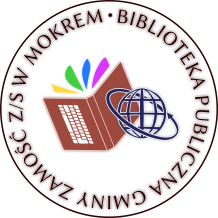 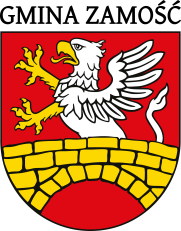 LISTA OSÓB NAGRODZONYCH W VIII EDYCJI KONKURSU FOTOGRAFICZNEGO„Skarby Gminy Zamość. Miejsca znane i nieznane w Gminie Zamość 2023”pod patronatem Wójta Gminy ZamośćAnna ZgnilecArkadiusz MazurekDorota Wrzesińska Edyta ZającMałgorzata WołoszynMaria Zając